              Rita Pierangelo                    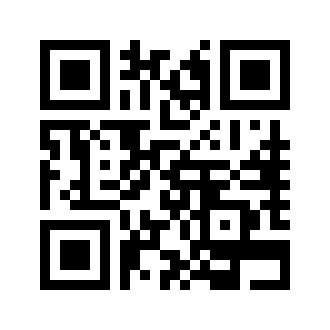 Artista a 360° quali pittrice, scultrice, fotografa e autrice di istallazioni, videoarte e performer, il suo atelier si trova a Venezia nella bellissima cornice di Forte Marghera, Venezia.Maturata la consapevolezza delle proprie capacità, non soddisfatta dei traguardi raggiunti, si avventura nella scoperta dell’arte concettuale, dipinge E FOTOGRAFA la bellezza e la perfezione, ma ciò non esaurisce le sue ambizioni, perciò decide di cercare un’immagine veritiera dell’uomo nei suoi aspetti più oscuri.L’uomo (inteso come l’essere umano) è dunque il risultato di questa ricerca e la personificazione del vizio, del peccato, il difetto diviene caratteristica pregnante della rappresentazione concreta dell’alterego dell’uomo, una visione negativa e una positiva: si può cogliere infatti nei quadri di Rita la bellezza alternativa, dell’osceno, l’artista dimostra l’ostinata speranza di una catarsi dell’uomo, affinché abbandoni il superfluo e divenga padrone dei propri istinti. L’artista si appresta così a creare un gioco d’attrazioni, di figure, forme, tinte, E GERIGRIFICI SUI CORPI, suscitando curiosità e polemiche e sfruttando al massimo gli svariati mezzi comunicativi dell’arte.Le EsposizioniL’Artista vicentina espone permanentemente al Muzej grada Šibenika, Šibenik (Croazia); e presso lo “Young Museum”, Palazzo Ducale, Revere (Mantova).Gallerie: art expo a Moulins Francia, Galleria dal Mese Fischer kunst forum international Maisterschwanden,Ha esposto presso il Funda Museo, Barquisimeto, il “Museo de Arte Contemporáneo del Zulia ” (MACZUL), Maracaibo, il National Museo Barquisimeto in VenezuelaHa esposto in diverte città e paesi, quali: Londra, Berlino, Mumbai (India), Olanda, Venezuela, Chicago, Francia, Svizzera, Croazia.In palazzi storici in Italia come: Palazzo delle Prigioni, San Marco, VE - Palazzo Zenobio Venezia - Palazzo Valmarana Braga (di A. Palladio) Vicenza; Galleria Margutta 51, Roma - palazzo Ca Bonvicini in contemporanea alla 55° mostra internazionale d’arte della biennale di Ve – Museo Remo Bianco” Franciacorta BS- in Vaticano presso Pilgerzentrum , Santo Spirito, Roma e a casa del Gentilini TN –Ed è in mostra permanente presso padiglione Palmanova, Forte Marghera Venezia, polo d’arte della biennale di Venezia.Rita Pierangelo è stata selezionata e premiata in vari concorsi internazionali quali: Premio “Seetal” (Meisterschwanden, Svizzera), “Città di New York”, Premio “Arte Laguna” (Venezia); Premio “Afrodite” . Concorso di Arte Contemporanea, Palazzo Valmarana Braga, Vicenza; premiata biennale arte di Asolo; Arte Nigrescente Ro; Premio Combat; Premio Villa Farsetti; Concorso AD .